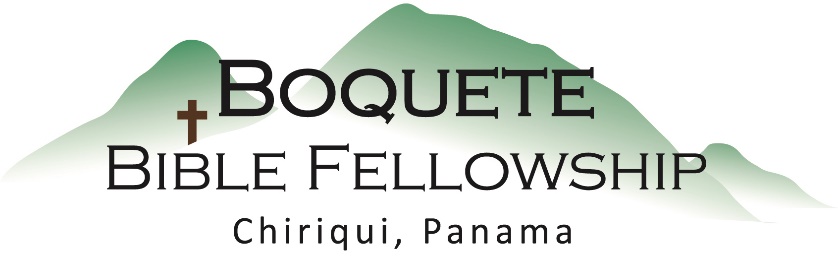 Adoración Dominical – 12 de marzo, 2023Bienvenida y anunciosOración de limpieza: Salmo 65:2-4Llamado a la adoración: Romanos 15:8-11Adoración a través del canto Adoración a través de las ofrendasOración de IluminaciónSermón: Romanos 3:19-20 – CulpablesRespuestaBendición: Tito 1:4 Anuncios para esta semanaEstudio Bíblico de los Miércoles – No habrá Estudio Bíblico esta semana o la próxima. Retomaremos el 29 de marzo. Estudio Bíblico para las Damas – Jueves a las 10:30am en la iglesia; con un nuevo estudio a través de Gálatas. Contacte a Karen para mayor información.Boletín Informativo – ¿Está usted en la lista para recibir el boletín? Esta es la forma principal de comunicar lo que sucede durante la semana. Puede apuntarse en la mesa de bienvenida y también obtener una etiqueta de identificación. Romanos 3:19-20 (NBLA) – CulpablesAhora bien, sabemos que cuanto dice la ley, lo dice a los que están bajo[a] la ley, para que toda boca se calle[b] y todo el mundo sea hecho responsable ante Dios. 20 Porque por las obras de la ley[c] ningún ser humano[d] será justificado delante de Él; pues por medio de la ley[e] viene el conocimiento del pecado.Notas del SermónPunto Principal:1.) La ley revela lo pecadores que somos en realidad.2.) Las obras de la ley no pueden salvar ni salvarán a nadie.3.) Todos somos culpables porque, por naturaleza, no somos diferentes de los judíos.Aplicaciones/Implicaciones para nosotros:1.) Todas las personas son culpables ante Dios, sin excepción, y tendrán que rendir     cuentas con justicia. 	a.) Por Naturaleza – Romanos 1:20 Porque desde la creación del mundo, Sus atributos                    invisibles, Su eterno poder y divinidad, se han visto con toda claridad, siendo                    entendidos por medio de lo creado, de manera que ellos no tienen excusa.	b.) Nuestra conciencia – Romanos 2:14-15 Porque cuando los gentiles, que no tienen                    la ley[a], cumplen por instinto[b] los dictados de la ley, ellos, no teniendo la ley[c], son una                    ley para sí mismos. 15 Porque muestran la obra de la ley escrita en sus corazones, su                  conciencia dando testimonio, y sus pensamientos acusándolos unas veces y otras                   defendiéndolos,	c.) Israel y la historia del pueblo judío – Romanos 3:19-202.) El problema de esa culpa y la justa ira de Dios que resulta de nuestra rebelión contra Él       no se puede arreglar por las obras de la ley.3.) La reivindicación esta por llegar.4.) Cuando se nos dice que toda boca será callada, estamos incluidos; así que seamos       humildes.